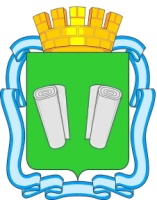 ПОСТАНОВЛЕНИЕадминистрациигородского округа Кинешмаот 09.08.2019 № 1019-пОб основных направлениях бюджетной политики и основных направлениях налоговой политики городского округа Кинешма на 2020 год и плановый период 2021 и 2022 годовВ соответствии с Бюджетным кодексом Российской Федерации, решением Кинешемской городской Думы от 21.07.2010 № 8/63 «О бюджетном процессе в городском округе Кинешма», руководствуясь статьями 41, 46, 56 Устава муниципального образования «Городской округ Кинешма», администрация городского округа Кинешмапостановляет:	1. Утвердить основные направления бюджетной политики и основные направления налоговой политики городского округа Кинешма на 2020 год и плановый период 2021 и 2022 годов (приложение).2. Настоящее постановление вступает в силу со дня подписания.3. Опубликовать настоящее постановление в «Вестнике органов местного самоуправления городского округа Кинешма» и разместить на официальном сайте администрации городского округа Кинешма в информационно-телекоммуникационной сети «Интернет».4. Контроль по исполнению настоящего постановления возложить на заместителя главы администрации городского округа Кинешма С.А. Софронову.Глава городского округа Кинешма                                                   А.В. ПахолковИсполнитель: главный специалист финансового управленияадминистрации городского округа Кинешма М.А. РодькинаНачальник управления правового сопровождения и контроля администрации городского округа Кинешма Д.Ю. НовосадовПриложениек постановлению администрациигородского округа Кинешмаот  09.08.2019 № 1019-пОсновные направления бюджетной политики и основные направления налоговой политики городского округа Кинешма на 2020 год и плановый период 2021 и 2022 годовОсновные направления бюджетной политики и основные направления налоговой политики городского округа Кинешма на 2020 год и на плановый период 2021 и 2022 годов (далее - бюджетная политика) подготовлены в соответствии со статьями 172, 184.2 Бюджетного кодекса Российской Федерации (далее – Бюджетный кодекс), решением Кинешемской городской Думы от 21.07.2010 № 8/63 «О бюджетном процессе в городском округе Кинешма». При подготовке основных направлений были учтены положения Указа Президента Российской Федерации от 7 мая 2018 года № 204 «О национальных целях и стратегических задачах развития Российской Федерации на период до 2024 года».Целью бюджетной политики является определение обязательных условий, используемых при составлении проекта бюджета городского округа Кинешма на 2020 год и плановый период 2021 и 2022 годов, основных подходов к его формированию, и общего порядка разработки основных характеристик и прогнозируемых параметров, а также обеспечение прозрачности и открытости бюджетного планирования.Бюджетная политика направлена на создание условий для устойчивого социально-экономического развития городского округа Кинешма в целях  обеспечения реализации приоритетных для городского округа Кинешма задач, а также на повышение прозрачности и открытости бюджета и бюджетного процесса для понимания гражданами реализуемой в городском округе Кинешма бюджетной и налоговой политики.Основные итоги и проблемы реализации бюджетной политикиРеализация бюджетной политики в 2018 году и в истекшем периоде 2019 года осуществлялась в условиях ограниченности собственной доходной базы, высокой зависимости от объемов финансовой помощи из вышестоящего бюджета, а также роста расходных обязательств, обусловленных необходимостью реализации Указов Президента Российской Федерации по повышению оплаты труда педагогических работников образовательных учреждений и учреждений культуры, повышением минимального размера оплаты труда. Кроме того, большое количество судебных решений по обращению взыскания на средства бюджета городского округа Кинешма, наличие кредиторской задолженности, муниципального долга осложняли ситуацию с исполнением бюджета. В целях обеспечения сбалансированности и устойчивости бюджетной системы разработан План мероприятий по росту доходов, оптимизации расходов и совершенствованию долговой политики городского округа, утвержденный постановлением администрации городского округа Кинешма от 12.03.2019 года № 340-п. Проведенные мероприятия по мобилизации доходов, оптимизации расходов, привлечению ресурсов кредитных организаций позволили полностью погасить просроченную кредиторскую задолженность. Оптимизация действующих расходных обязательств и перераспределение ресурсов на решение первоочередных социально значимых задач позволили обеспечить выполнение целевых показателей повышения заработной платы отдельных категорий работников в соответствии с Указами Президента Российской Федерации от 7 мая 2012 года № 597, от 1 июня 2012 № 761, довести минимальную заработную плату до  установленного уровня, не допустить образования задолженности по заработной плате и оплате коммунальных услуг. В ходе исполнения бюджета городского округа Кинешма сохранена его социальная направленность. В целом расходы социального характера составляют 70 % в общем объеме произведенных расходов местного бюджета в 2018 году. Расходы бюджета, исполненные в рамках муниципальных программ, составляют более 90% в общем объеме расходов бюджета. Для оперативного перераспределения внутренних ресурсов проводятся корректировки бюджета с направлением бюджетных расходов на реализацию Указов Президента Российской Федерации, обеспечение уровня софинансирования к предоставляемым субсидия бюджету городского округа Кинешма. В условиях высокой долговой нагрузки на бюджет городского округа Кинешма, основной задачей в области долговой политики является эффективное управление долгом в целях поддержания его на экономически безопасном уровне, минимизируя стоимость его обслуживания и формирования структуры долга в оптимальных пропорциях по видам и срокам заимствований.Бюджетная политика  в области доходов бюджета городского округа КинешмаВажным фактором проводимой бюджетной и налоговой политики бюджета городского округа Кинешма является необходимость сохранения бюджетной устойчивости и обеспечения бюджетной сбалансированности, в связи с чем, следует прилагать усилия, направленные на увеличение доходов бюджета городского округа Кинешма.В то же время изменения бюджетного законодательства в части льготирования населения по имущественным налогам, централизация доходов от отдельных штрафов и уточнение принципа их распределения между уровнями бюджетов бюджетной системы РФ снижают доходный потенциал.Бюджетная и налоговая политика городского округа Кинешма в области доходов в условиях сложившейся экономической ситуации с ограниченными бюджетными ресурсами будет нацелена на обеспечение качественного планирования поступлений налоговых и неналоговых доходов с учетом имеющихся рисков и изменений бюджетного и налогового законодательства. Особое внимание будет уделено обоснованности прогнозных показателей доходов при формировании бюджета с целью недопущения их неисполнения.Высокий процент исполнения плановых назначений призван обеспечить в дальнейшем безусловное исполнение расходных обязательств городского округа Кинешма, а также способствовать недопущению наращивания кредиторской задолженности как перед энергоснабжающими организациями, так и перед субъектами малого предпринимательства.Основными целями бюджетной и налоговой политики городского округа Кинешма остаются укрепление доходной части и обеспечение динамичного поступления доходов в бюджет городского округа.В условиях замедления роста экономики и ограниченности доходов бюджета городского округа Кинешма, а также ограничения роста налоговой нагрузки на население по уплате имущественных налогов одним из основных направлений укрепления его доходной части является повышение качества администрирования доходов.В рамках данного направления будет продолжено взаимодействие органов местного самоуправления с налоговой службой. В предстоящий трёхлетний период будет проводиться дальнейшая работа по повышению собираемости налоговых и неналоговых платежей в бюджет городского округа, по сокращению задолженности и недоимки путём взаимодействия в рамках межведомственной комиссии по мобилизации налоговых и неналоговых доходов в бюджет городского округа Кинешма и страховых взносов в государственные внебюджетные фонды. Взаимодействие с налоговой службой с целью актуализации налоговой базы по земельному налогу в плановом периоде будет осуществляться и в рамках участия городского округа Кинешма в пилотном проекте по повышению собираемости земельного налога с применением информационной подсистемы «Налоговые доходы». Низкий коэффициент собираемости имущественных налогов, вызванный отсутствием налоговой дисциплины граждан, увеличивает риски, связанные с исполнением бюджета. С целью снижения недоимки по имущественным налогам продолжится работа по выявлению граждан, регулярно нарушающих налоговую дисциплину, и понуждение их к своевременной и полной оплате имеющейся задолженности. Планирование поступления неналоговых доходов бюджета на период 2020-2022 годы будет основано на прогнозах, предоставленных главными администраторами (отраслевыми (функциональными) органами администрации городского округа Кинешма), но при этом с учетом анализа поступлений за период 2016-2019 годов и всех имеющихся рисков, а именно:- низкий уровень спроса на предлагаемое к продаже муниципальное имущество среди потенциальных покупателей;- низкий уровень собираемости платежей с населения.Важным направлением остаётся совершенствование работы по повышению эффективности управления муниципальной собственностью. С целью получения дополнительных доходов решение этой задачи будет проводиться посредством:- проведения работы по оптимизации структуры муниципальной собственности, в том числе сокращения имущества, не обеспечивающего выполнение функций и полномочий местного самоуправления. С целью снижения затрат на содержание неиспользуемого имущества и скорейшей его реализации предполагается осуществление продаж объектов собственности, ранее неоднократно выставляемых на продажу, посредством публичного предложения по более низкой цене; - осуществления контроля за поступлением средств от использования муниципальной собственности; - организации работы по выявлению неиспользуемых земельных участков с целью вовлечения их в гражданский оборот; - реализации земельных участков на условиях аренды для различных видов строительства через аукционы;- совершенствования механизма управления и распоряжения объектами недвижимости, обеспечение полноты и достоверности учета муниципального имущества.Бюджетная политика прогнозирования и исполнения расходов бюджета городского округа КинешмаБазовым инструментом для формирования объемов действующих расходных обязательств бюджета городского округа Кинешма на период 2020-2022 годов являются финансовые показатели текущего 2019 года, при этом указанные показатели уменьшаются на суммы расходов, производимых в соответствии с разовыми решениями (расходов по реализации решений, срок действия которых ограничен), расходов на погашение кредиторской задолженности, сложившейся по состоянию на 1 января текущего года. Формирование расходов на оплату коммунальных услуг осуществляется с учетом мероприятий, направленных на повышение энергосбережения и энергоэффективности. Ожидаемый результат от проводимых энергосберегательных мероприятий бюджетными учреждениями городского округа Кинешма - сокращение объемов потребляемой электроэнергии на 3%.1. Финансовое обеспечение приоритетных направлений расходов.Финансовое обеспечение приоритетных направлений расходов в сфере бюджетной политики, поставленных в предыдущие годы, сохраняют свою актуальность. Бюджетная политика в части расходов в основном направлена на сохранение преемственности определенных ранее приоритетов, на их достижение и скорректирована с учетом текущей экономической ситуации и необходимостью реализации задач, поставленных в Указах Президента Российской Федерации.  Одна из основных приоритетных задач бюджетной политики - реализация национальных проектов и обеспечение достижения целевых показателей национальных проектов, установленных Указом Президента Российской  Федерации от 7 мая 2018 года № 204 «О национальных целях и стратегических задачах развития Российской Федерации на период до 2024 года». Возрастет контроль за исполнением муниципальных программ, направленных на достижение целевых показателей, результатов и мероприятий национального проекта, и потребуется выполнение условий софинансирования, что повлечет в свою очередь дополнительные расходы бюджета. В связи с чем, как и в предыдущие годы в условиях ограниченных возможностей повышения доходной части бюджета, основным источником исполнения указанных задач являются внутренние резервы бюджета городского округа Кинешма выявленные путем оптимизации расходов и перераспределения бюджетных ассигнований между главными распорядителями средств бюджета и кодами бюджетной классификации. Сохраняет свою приоритетность и на следующий плановый период необходимость обеспечения достигнутого уровня целевых показателей по заработной плате отдельных категорий работников бюджетной сферы и минимального размера оплаты труда. При этом, повышение заработной платы предусматривает не только прямое финансирование из областного бюджета и бюджета городского округа Кинешма, но и использование внутренних ресурсов отраслей, полученных в результате реализации мер по оптимизации расходов, использованию внебюджетных источников, путем расширения спектра услуг, оказываемых бюджетными и автономными учреждения на платной основе, использование механизмов повышения результативности бюджетных расходов, в том числе за счет повышения эффективности использования муниципального имущества. В целях обеспечения контроля за состоянием показателей дебиторской и кредиторской задолженности и недопущения возникновения кредиторской задолженности, финансовым управлением администрации городского округа Кинешма продолжится работа по мониторингу задолженности муниципальных учреждений. Обеспечение урегулирования кредиторской задолженности остается в приоритете на предстоящий период, в том числе ее погашение за счет лимитов бюджетных обязательств, выделенных главному распорядителю бюджетных средств на текущий финансовый год, а также средств, предусмотренных планом финансово-хозяйственной деятельности бюджетных и автономных учреждений, по соответствующим видам финансового обеспечения (в отношении просроченной кредиторской задолженности бюджетных и автономных учреждений). Обязанность главных распорядителей, получателей средств бюджета городского округа Кинешма, бюджетных и автономных учреждений в этом направлении заключается в следующем:- своевременно в установленном законодательством порядке проводить работу с контрагентами по погашению имеющейся дебиторской задолженности, в том числе в судебном порядке;- осуществлять оперативный мониторинг задолженности на основании данных по состоянию на первое число месяца, следующего за отчетным кварталом на предмет  выявления отклонений задолженности на текущую отчетную дату от обоснованной задолженности на начало года;- проводить анализа причин возникновения увеличения задолженности; принятия мер, направленных на недопущение увеличения задолженности.В предстоящий период в условиях ограничения финансовых возможностей бюджета городского округа Кинешма обеспечение новых обязательств (оформление, заключение контрактов (договоров) на поставку товаров, оказание услуг, работ) по расходам, не относящимся к первоочередным и приоритетным расходам бюджета городского округа Кинешма будет осуществляться исключительно при условии отсутствия кредиторской задолженности по всем ранее принятым обязательствам. Оплата текущих (действующих) обязательств за поставленные товары, оказанные услуги, работы производится согласно очередности (с более ранними сроками оплаты обязательств) по датам возникновения оплаты указанных обязательств.2. Оптимизация расходов бюджета и повышение эффективности использования бюджетных средств.В 2020 году и плановом периоде 2021 и 2022 годов будет продолжена работа финансовым управлением по контролю над исполнением главными администраторами доходов и главными распорядителями средств бюджета городского округа Кинешма Плана мероприятий по росту доходов, оптимизации расходов и совершенствованию долговой политики городского округа, утвержденный постановлением администрации городского округа Кинешма от 12.03.2019 года № 340-п. Бюджетная политика в сфере расходов будет направлена на исполнение действующих расходных обязательств, продолжение работы по снижению (недопущению образования) кредиторской задолженности. Эффективное управление расходами будет обеспечиваться посредством реализации муниципальных программ городского округа Кинешма, в которых учтены все приоритеты развития социальной сферы, коммунальной и транспортной инфраструктуры, и другие направления. В предстоящем периоде продолжится работа по повышению качества и эффективности реализации муниципальных программ как основного инструмента для бюджетного планирования и исполнения бюджета городского округа Кинешма. Кроме того, в целях создания условий для эффективного использования средств бюджета и мобилизации ресурсов планируется продолжить применение основных подходов, направленных на повышение эффективности бюджетных расходов, а именно: - обеспечение подотчетности (подконтрольности), мониторингу всех расходов бюджета городского округа Кинешма финансовому управлению администрации городского округа Кинешма;- оптимизация видов социальных выплат и мер социальной поддержки отдельным категориям граждан с соблюдением принципа нуждаемости и адресного подхода;- обеспечение максимального вовлечения межбюджетных трансфертов в социально-экономическое развитие городского округа Кинешма за счет мобильности органов местного самоуправления и структурных подразделений администрации городского округа Кинешма в принятии решений во взаимодействии с профильными департаментами Ивановской области при наличии дополнительных возможностей привлечения денежных ресурсов из вышестоящих бюджетов;-  осуществление качественного расчета целевых показателей результативности использования целевых субсидий с учетом степени их достижимости для исключения финансовых потерь через возврат предоставленных субсидий в областной бюджет; -  повышение эффективности использования бюджетных средств на содержание органов местного самоуправления, путем осуществления постоянного мониторинга по соблюдению нормативов формирования расходов на содержание органов местного самоуправления, оптимизация расходов на содержание органов местного самоуправления;- оптимизация расходов на содержание бюджетной сети при сохранении доступности и качества оказываемых муниципальных услуг, дифференцированного подхода к оплате труда по категориям работников, передачи несвойственных функций на аутсорсинг, привлечения средств от приносящей доход деятельности; - внедрение процессов централизации бюджетного (бухгалтерского) учета муниципальных учреждений с учетом совершенствования методологии, оптимизации и унификации учетных процедур;- повышение эффективности использования имущества, находящегося в муниципальной собственности, отказ от имущества, не используемого при исполнении муниципальных функций, оказании муниципальных услуг (выполнении работ); - совершенствование механизмов контроля и регулирования контрактной системы в сфере закупок товаров, работ, услуг для обеспечения муниципальных нужд с учетом подходов и принципов, принятых на федеральном уровне путем осуществления закупок товаров (работ, услуг) конкурентными способами определения поставщика (подрядчика, исполнителя);- при осуществлении закупок у единственного поставщика (подрядчика, исполнителя) по прямым договорам применять аналитическую информацию подсистемы «Контракты и договоры» официального сайта zakupki.gov.ru по заказчикам муниципального уровня городского округа Кинешма и заключать прямые договора на идентичные товары (работы, услуги) по цене за единицу товара (работы, услуги) не выше цены за единицу товара (работы, услуги) по контрактам (договорам), заключенным по результатам конкурентных процедур;- обеспечение непрерывности внутреннего муниципального финансового контроля на всех этапах бюджетного процесса, в том числе осуществление контроля за соблюдением законодательства в сфере бюджетных правоотношений, контроля за соблюдением законодательства о контрактной системе в сфере закупок товаров, работ, услуг; - увеличение действующих расходных обязательств и принятие новых расходных обязательств исходя из обоснованности социальной и бюджетной эффективности их реализации при условии финансового обеспечения действующих расходных обязательств в полном объеме;- планирование капитальных вложений на ближайшие три года исходя из перечня объектов капитального строительства, включенных в состав действующего трехлетнего бюджета. Решение о строительстве новых объектов необходимо принимать с учетом полного обеспечения финансированием объектов незавершенного строительства муниципальной собственности, отдавая предпочтения крупным проектам по созданию объектов с участием значительной доли федерального и (или) областного финансирования, а также внебюджетного финансирования;- инвентаризация объектов незавершенного строительства с целью принятия решений о возможных вариантах их использования (завершение строительства, реализация, консервация, утилизация);- обеспечение подконтрольности финансовому управлению администрации городского округа Кинешма объемов возмещения возвратов средств из Фонда социального страхования РФ муниципальным учреждениям городского округа Кинешма и контроль за их расходованием.Для целей сокращения дебиторской задолженности и рационального использования финансовых ресурсов следует активно применять практику отказа от авансирования оплаты обязательств по контрактам, а в случаях где это необходимо сохранить, исключения необоснованных авансовых платежей. Утверждение бюджетных ассигнований на строительно-монтажные работы в составе бюджета должно реализовываться только при наличии готовой проектно-сметной документации с положительными заключением государственной экспертизы и оценкой достоверности сметной стоимости, с применением типовых проектных решений. При планировании бюджетных инвестиций в объекты капитального строительства предлагается максимально задействовать механизм обоснования инвестиций и проведения технологического и ценового аудита. 3. Повышение эффективности расходов муниципальных учреждений городского округа Кинешма и качества оказания муниципальных услуг (выполнения работ).Реализация данного направления должна осуществляться путем:повышения обоснованности планирования финансово-хозяйственной деятельности муниципальных бюджетных и автономных  учреждений городского округа Кинешма, в соответствии с действующими требованиями о составлении и утверждении плана финансово-хозяйственной деятельности муниципальных бюджетных и автономных  учреждений;повышения рациональности и эффективности использования средств муниципальными учреждениями;улучшения финансового обеспечения деятельности муниципальных учреждений городского округа Кинешма за счет внебюджетных источников;расширения спектра видов услуг (работ), оказываемых на платной основе в муниципальных учреждениях городского округа Кинешма, в том числе и на вновь открытых (введенных в эксплуатацию) учреждений;формирования муниципального задания на оказание муниципальных услуг (выполнение работ) на трехлетний период;продолжения работы по контролю за выполнением муниципальными учреждениями муниципальных заданий, в том числе за соблюдением ими требований к качеству с усилением меры за невыполнение учреждениями муниципальных заданий, которые предусматривают обязательный возврат средств, соразмерный объему невыполненного задания;обеспечения органами, осуществляющими функции и полномочия учредителя (главными распорядителя средств бюджета городского округа Кинешма), усиленного контроля за достижением показателей объема и качества муниципальных услуг (работ);совершенствования сбора оценок населением качества оказания муниципальных услуг (выполнения работ).недопущения снижения качества оказания муниципальных услуг (выполнения работ), в том числе при проведении мероприятий по оптимизации сети и деятельности учреждений.сохранения и поддержания заработной платы в муниципальных учреждениях с учетом действующего законодательства, в том числе в зависимости от качества и количества выполняемой работы.4.  Повышение открытости бюджетных данных и вовлечение граждан в бюджетный процесс. Ключевыми задачами в реализации данного направления являются: повышение уровня открытости и понятности бюджетных данных, повышение финансовой грамотности населения городского округа Кинешма, в том числе уровня знаний в вопросах касающихся финансовой сферы. Администрация городского округа Кинешма продолжит работу по распространению и популяризации информации о бюджете, а также финансовому просвещению населения. В качестве средств популяризации бюджетной информации среди населения будет продолжено ведение официального сайта финансового управления администрации городского округа Кинешма, а также группы финансового управления в социальных сетях.. В электронном виде материалы планируется размещать в общем доступе в сети Интернет - повышение прозрачности и открытости бюджета и бюджетного процесса для понимания гражданами реализуемой в городском округе Кинешма бюджетной и налоговой политики. Открытость и прозрачность бюджетных данных обеспечивается за счет формирования и публикации документа информирования граждан о состоянии общественных финансов «Бюджет для граждан».Политика в области муниципального долга городского округа Кинешма В условиях высокой долговой нагрузки на бюджет городского округа Кинешма, основной задачей в области долговой политики остается эффективное управление долгом в целях поддержания его на экономически безопасном уровне, минимизируя стоимость его обслуживания и формирования структуры долга в оптимальных пропорциях по видам и срокам заимствований.Планируется продолжить реализацию следующих принципов и направлений при осуществлении муниципальных заимствований и управлении муниципальным долгом:- безусловное соблюдение ограничений бюджетного законодательства Российской Федерации; - полнота и своевременность исполнения долговых обязательств городского округа Кинешма; использование возможности досрочного погашения коммерческих кредитов;- создание предпосылок для поэтапного снижения совокупной долговой нагрузки в плановом периоде.В этой связи при управлении муниципальным долгом городского округа необходимо осуществлять:- мониторинг потребности городского бюджета в кредитных средствах;- привлечение бюджетных кредитов от вышестоящих бюджетов, в том числе бюджетных кредитов на пополнение остатков средств на счетах бюджета города в соответствии со ст. 93.6 Бюджетного кодекса Российской Федерации;- привлечение кредитных ресурсов по оптимально возможной стоимости путем заключения муниципальных контрактов с кредитными организациями по ставке, не выше «ключевая + 1 п.п.».Одной из основных задач остаётся создание необходимых условий для поддержания и повышения кредитного рейтинга городского округа Кинешма с целью улучшения условий заимствований.Для покрытия временных кассовых разрывов целесообразно продолжать практику управления остатками средств на едином счёте по учёту средств городского бюджета, включая привлечение и возврат средств муниципальных учреждений городского округа Кинешма, что позволит реже прибегать в течение финансового года к заёмным источникам и экономить бюджетные средства на их обслуживание.Муниципальный финансовый контрольРазвитие системы финансового контроля должно идти в направлении контроля эффективности и результативности бюджетных расходов, включающего контроль экономической обоснованности, правомерности и эффективности использования муниципальных финансовых ресурсов, анализ результативности их использования.В рамках контрольной деятельности необходимо обеспечить решение следующих задач:- повышение качества проведения контрольных мероприятий; - проведение информационной работы с целью повышения бюджетной дисциплины объектами финансового контроля;- организация работы и проведение совместных контрольных мероприятий.В целях реализации контроля за целевым и эффективным использованием бюджетных средств осуществление финансового контроля в бюджетном секторе будет направлено на:- совершенствование правовых и методологических основ муниципального финансового контроля с учетом изменений, вносимых в бюджетное законодательство;- внедрение новых методов финансового контроля, в том числе направленных на предотвращение нарушений при использовании бюджетных средств;- применение новых мер принуждения и привлечения к ответственности, в том числе административной;- повышение эффективности внутреннего муниципального  финансового контроля;- повышение отдачи от использования муниципальных средств, улучшением качества оказываемых муниципальных услуг (работ);- контроль в сфере закупок в рамках исполнения закона о контрактной системе;- контроль за эффективным управлением и распоряжением имуществом, находящимся в муниципальной собственности.Сформированный на основе изложенных выше направлениях бюджетной и налоговой политики проект бюджета городского округа Кинешма на 2020 год и плановый период 2021 и 2022 годов должен стать базовым и основным инструментом управления бюджетными средствами. Продолжение оптимизационной политики расходной части бюджета нацелена в первую очередь на финансовое обеспечение приоритетных направлений расходов, поддержание устойчивости функционирования бюджетной системы городского округа Кинешма и обеспечение сбалансированности бюджета.Повышение уровня предъявляемых к сбалансированности бюджета городского округа Кинешма требований, предполагает реализацию комплексного подхода к обеспечению эффективности использования бюджетных средств бюджета городского округа, повышению гибкости бюджетных расходов и расширению границ бюджетного маневра.